NOTICE OF ORDERWildlife and Countryside Act 1981 – S53 City of York CouncilPublic Footpath Dunnington 22 Modification Order 2021 Notice is hereby given that the above referenced Order has been submitted to the Secretary of State for Environment, Food and Rural Affairs for determination.  An Inspector will be appointed by the Secretary of State to determine the Order.The start date for the above Order is 31 January 2023.Consideration of the Order will take the form of a public local inquiry.The Inquiry will be held at Dunnington Sports Club, Common Road, Dunnington, York, YO19 5NG on 11 July 2023 at 10.00am.The effect of the Order, if confirmed without modifications, will be to modify the definitive Map and Statement for the area by adding a public footpath between Common Road and Dunnington public footpath 7 (SE 6739 5207 to SE 6752 5215).Any queries relating to this Order should be referred to  Clive Richards at The Planning Inspectorate, Rights of Way Section, Room 3/A Eagle Wing, Temple Quay House, 2 The Square, Temple Quay, Bristol, BS1 6PN.  Telephone: 0303 4445502.  Email: Rightsofway2@planninginspectorate.gov.uk  Please quote reference number ROW/3303087 on all correspondence.Any person wishing to view the statements of case and other documents relating to this Order may do so by appointment at the City of York Council, West Offices, Station Rise, York, YO1 6GA between 8:30am and 5:00pm – Monday to Friday (tel: 01904 551550).  Council Contact: Russell Varley, Tel: 01904 553691 & Email: russell.varley@york.gov.uk  Timetable for sending in statements of case and proofs of evidenceWithin 8 weeks of the start date by [by 28 March 2023]The Order Making Authority must ensure their statement of case is received by the Secretary of State.  As soon as possible after the deadline, the Secretary of State will send a copy (excluding copies of any supporting documents - these will be available to view at the Authority’s offices) to everyone who has made an objection or representation and the applicant and any other person who has written to us in respect of the Order.  Within 14 weeks of the start date [by 09 May 2023]Everyone who has made an objection or representation and anyone who wishes to give evidence at the Inquiry must ensure their statement of case is received by the Secretary of State.  As soon as possible after the deadline, the Secretary of State will send full copies to the Authority.  Copies will also be sent to the applicant, every person who has made an objection or representation and any other person who has written to us in respect of the Order (excluding copies of any supporting documents - these will be available to view at the Authority’s offices). Within the same period the applicant (if applicable) must ensure their statement of case is received by the Secretary of State.  As soon as possible after the deadline, the Secretary of State will send a full copy to the Authority. Copies will also be sent to everyone who has made an objection or representation and any other person who has written to us in respect of the Order (excluding copies of any supporting documents - these will be available to view at the Authority’s offices).4 weeks before the date of the inquiry [by 13 June 2023]The Authority, everyone who has made an objection or representation, the applicant (if applicable) and anyone who wishes to give evidence at the Inquiry must ensure their proof of evidence (together with any summary) is received by the Secretary of State.  As soon as possible after the deadline, the Secretary of State will send copies of:the Authority’s proof of evidence to everyone who has made an objection or representation, the applicant and anyone who has submitted a statement of case (including copies of any supporting documents – although none should be submitted with a proof of evidence);the applicant’s proof of evidence to the Authority, everyone who has made an objection or representation and anyone else who has submitted a statement of case (including copies of any supporting documents – although none should be submitted with a proof of evidence); andall other proofs of evidence to the Authority, the applicant, everyone who has made an objection or representation and anyone else who has submitted a statement of case (including copies of any supporting documents – although none should not be submitted with a proof of evidence).All parties must keep to the timetable set out above and ensure that statements of case and proofs of evidence are received by the Secretary of State on time.  Late documents will be returned. We cannot accept any inflammatory, discriminatory or abusive comments.  Any documents containing such comments will be returned.Notice of order for inquiry ORDER MAP – COPY – NOT TO ORIGINAL SCALE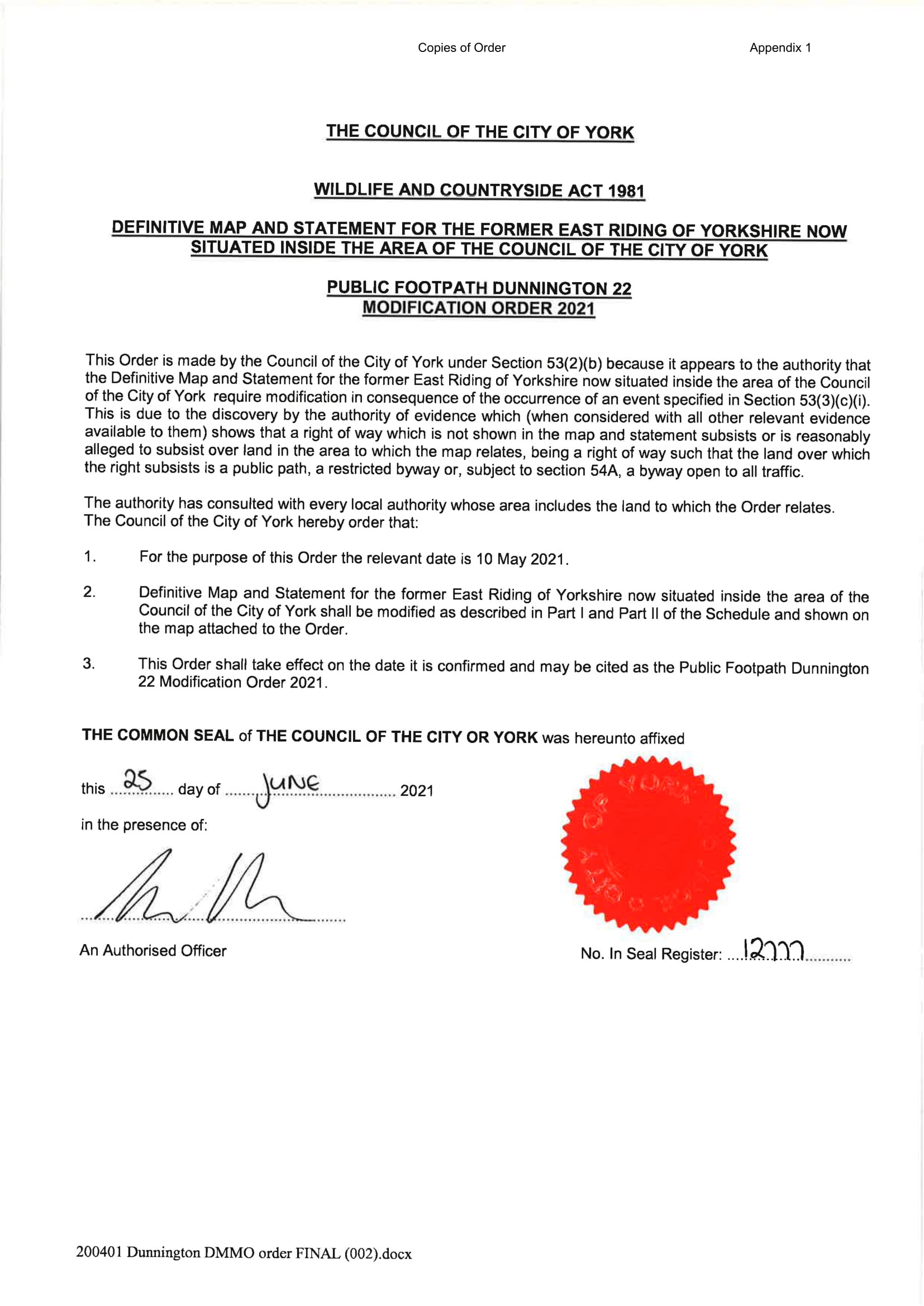 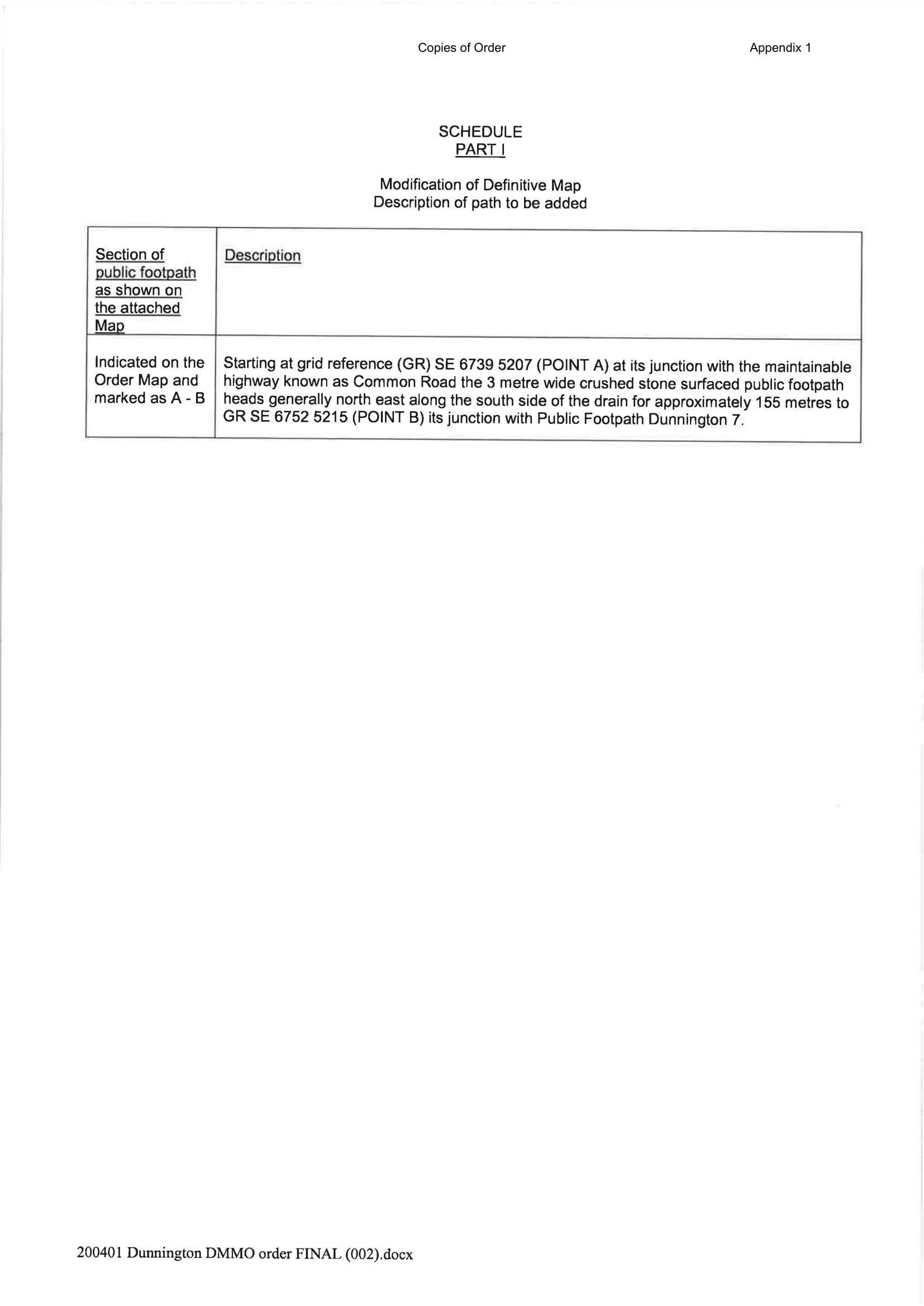 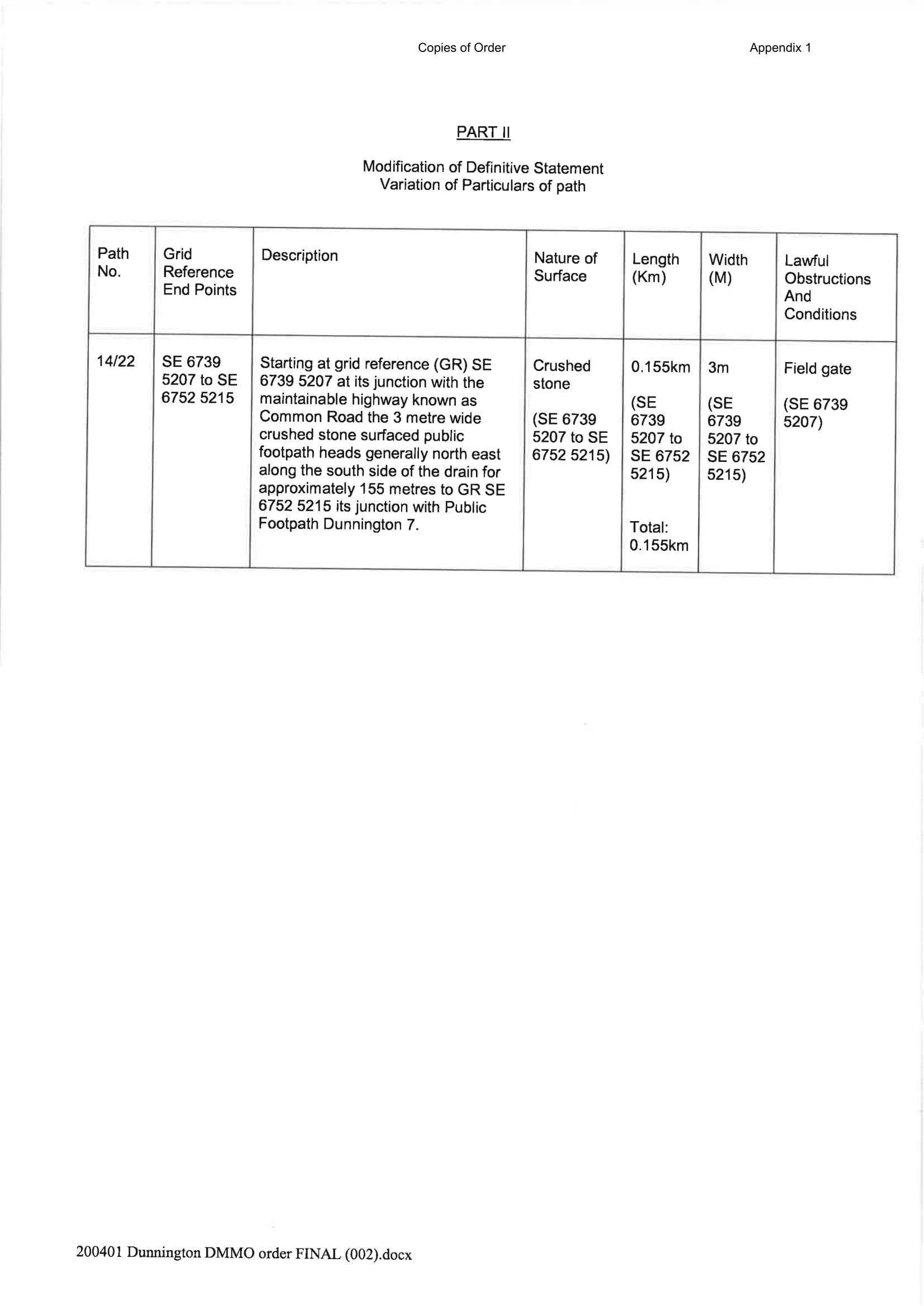 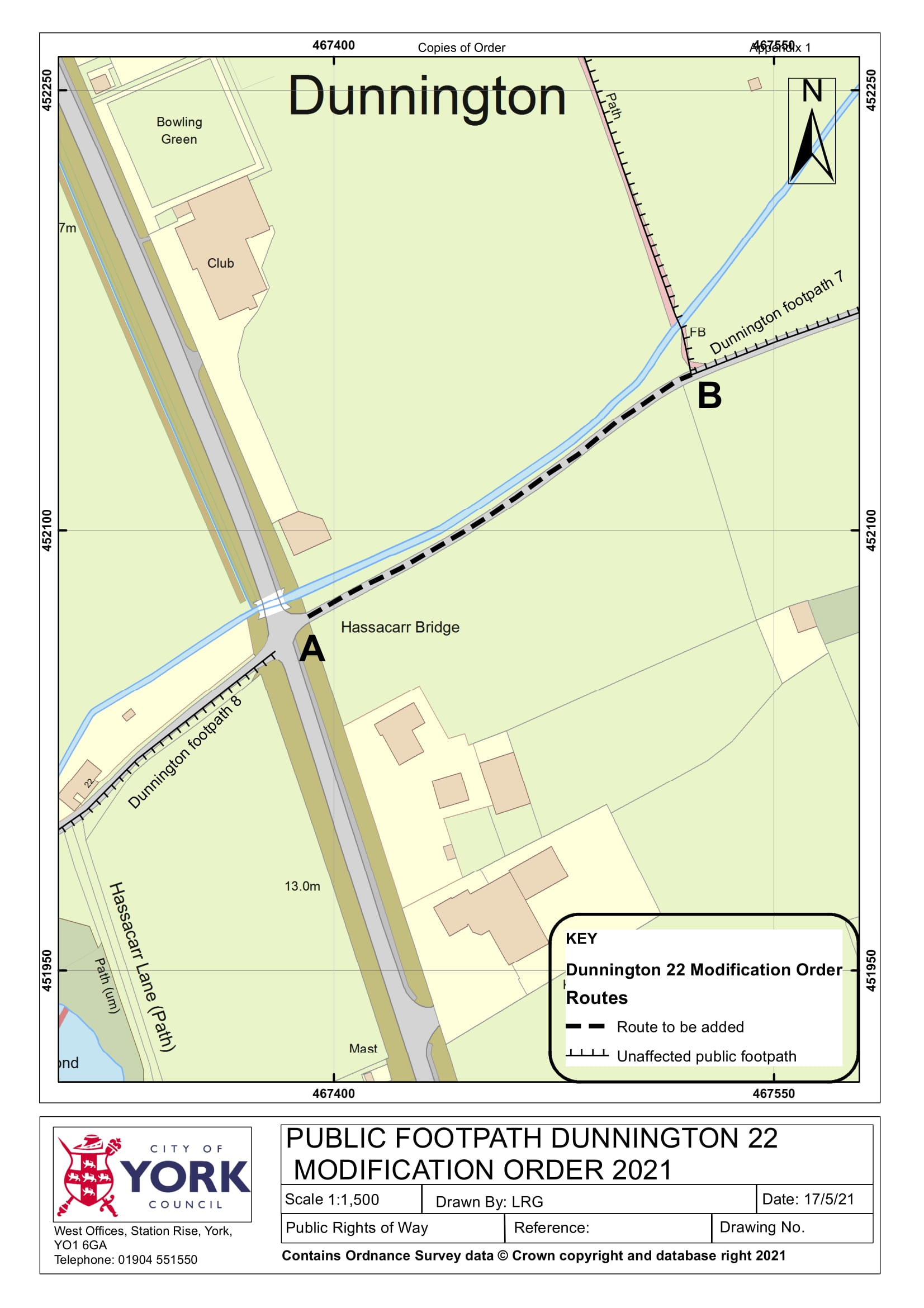 